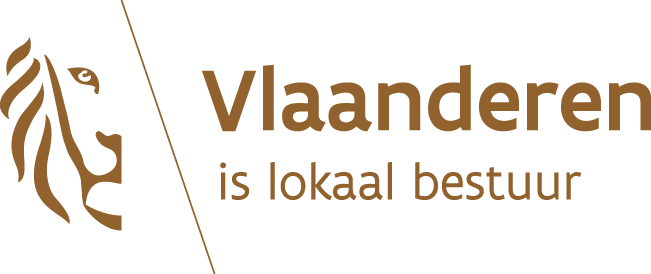 DISTRICTSraadsverkiezingen van 14 oktober 2018Voordracht van een kandidaat-voorzitter van de districtsraad als er geen (ontvankelijke) akte is overhandigd(artikel 120 van het decreet van 22 december 2017 over het lokaal bestuur, waarbij artikel 7, §4, van dit decreet van toepassing verklaard wordt) - DIST 2provincie: Antwerpengemeente: Antwerpendistrict: …………………………………….….	Waarvoor dient deze akte?Deze akte is vereist als er op de installatievergadering van de districtsraad geen (ontvankelijke) akte van voordracht van kandidaat-voorzitter is overhandigd. Met deze akte kunnen de districtsraadsleden een kandidaat-voorzitter van hun lijst voordragen. Opgelet! Een districtsraadslid kan maar één akte van voordracht van kandidaat-voorzitter ondertekenen (artikel 7, §4, en artikel 120 van het decreet van 22 december 2017 over het lokaal bestuur).Wanneer is een akte ontvankelijk? Een akte van voordracht is pas ontvankelijk als ze is ondertekend door een meerderheid van de districtsraadsleden die zijn verkozen op de lijst van de voorgedragen kandidaat-voorzitter. Als de lijst van de kandidaat-voorzitter maar twee districtsraadsleden telt, is het voldoende dat een van hen de voordracht ondertekent.Alleen als de akte tijdig is ingediend, is ze ontvankelijk. De uiterlijke indiendatum van de akte is drie dagen voor de eerstvolgende vergadering van de districtsraad na de installatievergadering.Aan welke voorwaarden moeten de kandidaat-voorzitter en de kandidaat-opvolger(s) voldoen?De voorgedragen kandidaten moeten voldoen aan de verkiesbaarheidsvoorwaarden als vermeld in het Lokaal en Provinciaal Kiesdecreet van 8 juli 2011, onder meer in het district wonen en Belg zijn.Wat voegt u bij deze akte?De voorgedragen kandidaat moet een uittreksel uit het bevolkingsregister bezorgen, samen met een uittreksel uit het strafregister, model 1. Elke voorgedragen kandidaat-opvolger moet ook een uittreksel uit het bevolkingsregister bij de akte voegen.Let op: de kandidaat-opvolger moet opnieuw een uittreksel uit het bevolkingsregister bezorgen, samen met een uittreksel uit het strafregister, model 1, op het ogenblik dat hij het mandaat ook effectief opneemt.Aan wie bezorgt u deze akte?Bezorg deze gedagtekende akte aan de districtssecretaris. 1	Vul de gegevens in van de kandidaat-voorzitter die wordt voorgedragen.voornamen zoals op de identiteitskaart: 	achternaam zoals op de identiteitskaart: 	adres: 	geboortedatum: 	geslacht: 	nationaliteit: 	lijst waarop de kandidaat werd verkozen: naam: 	nummer: 	aantal naamstemmen tijdens deze verkiezingen: 	handtekening van de kandidaat: …………………………………2	Vul de eventuele einddatum van het mandaat in.U vult de einddatum van het mandaat alleen in als op het ogenblik dat deze akte van voordracht wordt ingediend, wordt beslist dat het mandaat vervroegd beëindigd zal worden. Als u de einddatum van het mandaat invult, is de kandidaat van wie de gegevens in vraag 1 zijn ingevuld, van rechtswege ontslagnemend op de ingevulde einddatum.dag l__l__l maand l__l__l jaar l__l__l__l__l3	Vul de gegevens in van de eventuele opvolger. Als er een opvolger is voorgedragen, vult u hier zijn gegevens in. Door zijn handtekening te zetten, verklaart de kandidaat-opvolger dat hij akkoord gaat met zijn voordracht als kandidaat-voorzitter.Als er een opvolger wordt vermeld, wordt die opvolger van rechtswege voorzitter op de einddatum van het mandaat van de voorzitter. Dat kan de bovenvermelde einddatum zijn, of een niet in de akte bepaalde feitelijke einddatum die de bovenvermelde einddatum voorafgaat. De voorgedragen kandidaat-opvolger moet ononderbroken blijven voldoen aan de verkiesbaarheidsvoorwaarden.voornamen zoals op de identiteitskaart: 	achternaam zoals op de identiteitskaart: 	adres: 	geboortedatum: 	geslacht: 	nationaliteit: 	lijst waarop de kandidaat-opvolger is verkozen: naam: 	nummer: 	aantal naamstemmen tijdens deze verkiezingen: 	handtekening van kandidaat-opvolger 1: ………………………………..4	Vul de eventuele einddatum van het mandaat van kandidaat-opvolger 1 in.U vult de einddatum van het mandaat alleen in als op het ogenblik dat deze akte van voordracht wordt ingediend, wordt beslist dat het mandaat van de eerste opvolger vervroegd beëindigd zal worden. Als u de einddatum van het mandaat invult, is de kandidaat van wie de gegevens in vraag 3 zijn ingevuld, van rechtswege ontslagnemend op de ingevulde einddatum.dag l__l__l maand l__l__l jaar l__l__l__l__l5	Vul de gegevens in van de eventuele tweede opvolger Als er een tweede opvolger is voorgedragen, vult u hier zijn gegevens in. Door zijn handtekening te zetten, verklaart de tweede kandidaat-opvolger dat hij akkoord gaat met zijn voordracht als kandidaat-voorzitter.Als er een tweede opvolger wordt vermeld, wordt die opvolger van rechtswege voorzitter op de einddatum van het mandaat van de eerste opvolger (voorzitter). Dat kan de bovenvermelde einddatum zijn, of een niet in de akte bepaalde feitelijke einddatum, die de bovenvermelde einddatum voorafgaat. De voorgedragen kandidaat-opvolger moet ononderbroken blijven voldoen aan de verkiesbaarheidsvoorwaarden.voornamen zoals op de identiteitskaart: 	achternaam zoals op de identiteitskaart: 	adres: 	geboortedatum: 	geslacht: 	nationaliteit: 	lijst waarop de kandidaat-opvolger is verkozen: naam: 	nummer: 	aantal naamstemmen tijdens deze verkiezingen: 	handtekening van kandidaat-opvolger 2: ………………………………..6	Vul de eventuele einddatum van het mandaat van kandidaat-opvolger 2 in.U vult de einddatum van het mandaat alleen in als op het ogenblik dat deze akte van voordracht wordt ingediend, wordt beslist dat het mandaat van de tweede opvolger vervroegd beëindigd zal worden. Als u de einddatum van het mandaat invult, is de kandidaat van wie de gegevens in vraag 5 zijn ingevuld, van rechtswege ontslagnemend op de ingevulde einddatum.dag l__l__l maand l__l__l jaar l__l__l__l__lAls er meer dan twee kandidaat-opvolgers zijn, kopieert en plakt u vraag 5 en 6 zoveel keer als er nog bijkomende opvolgers zijn. U hoeft de vragen niet opnieuw te nummeren.Verklaring van ontvangst door de districtssecretarisIk verklaar dat ik deze akte, samen met de bijlagen, goed heb ontvangen.datum:dag l__l__l maand l__l__l jaar l__l__l__l__lhandtekening van de districtssecretaris :…………………………………………..Bijlage 1 bij de voordrachtsakte van een kandidaat-voorzitter als er geen (ontvankelijke) akte is overhandigdVul de gegevens in van alle leden van de districtsraad.Groepeer de gegevens per lijst.Bijlage 2 bij de voordrachtsakte van een kandidaat-voorzitter als er geen (ontvankelijke) akte is overhandigdVul de gegevens in van de districtsraadsleden die de voordracht van de kandidaat-voorzitter, en in voorkomend geval van de kandidaat-opvolger of -opvolgers ondersteunen, en die verkozen zijn op dezelfde lijst als de voorgedragen kandidaat-voorzitter.Ook de kandidaat-voorzitter zelf kan deze lijst ondertekenen.lijstnaam: 	voornamen en achternaam van de districtsraadsledenlijstnaamgeboortedatum
(dd.mm.jjjj)geslacht
(m/v)voornamen en achternaam van de districtsraadsledenlijstnaamgeboortedatum
(dd.mm.jjjj)geslacht
(m/v)voornamen en achternaam van de districtsraadsledenlijstnaamgeboortedatum
(dd.mm.jjjj)geslacht
(m/v)voornamen en achternaam van de districtsraadsleden die verkozen zijn op dezelfde lijst als de kandidaat-voorzitterhandtekeningvoornamen en achternaam van de districtsraadsleden die verkozen zijn op dezelfde lijst als de kandidaat-voorzitterhandtekening